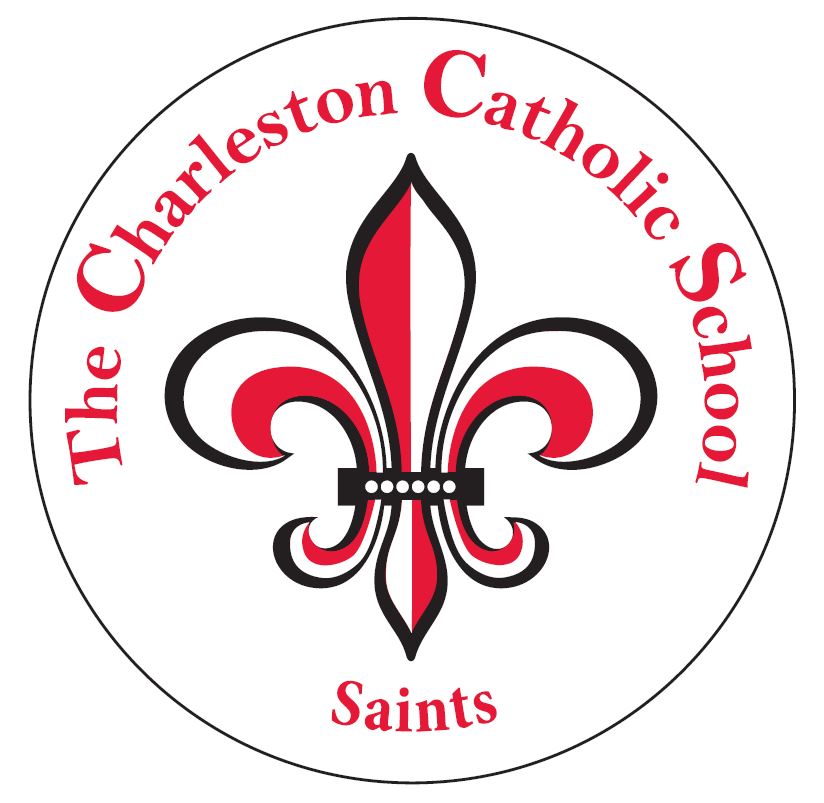 3rd-8th GRADE PARENT OBSERVATION FORM(Please Print)Name of Child:_____________________________Birthdate:___________________________Parent(s) Name:_______________________________________________________________________Occupation:  Father:____________________________________________________________                     Mother:___________________________________________________________Child’s Family Includes:Brothers (Names and Ages)______________________________________________________Sisters (Names and Ages)_______________________________________________________General Health HistoryPlease circle any health concerns about your child that you or your doctor has observed:Asthma			Bedwetting			Loss of consciousnessIndigestion			Allergies		            DiabetesConstipation			Serious blow to head		Overtired or lacking pepDiarrhea			Headaches			Heart troubleVomiting			Nightmares			HyperactivityStomach aches		Medical problems after birth	Frequent fevers		Nail biting			Substance abuse victim	Nose bleeding			Sinus trouble			Seizures (Epilepsy)           	Chronic ear infections (more than twice per year)Other Physical issues (please explain):____________________________________________________________________________________________________________________________________________________________________________________________________________________________________Is your child currently on medications? (if so, please explain what)________________________________________________________________________________________________________________________________________________________Has your child had any significant injuries or hospitalizations? (if so, please explain)________________________________________________________________________________________________________________________________________________________Has your child had an ear/hearing examination or treatment?  Yes____  No_____When:___________ Results:____________________________________________________At what age did your child first begin to speak? (approximate)___________________________Does your child stutter or have difficulty expressing ideas or concepts?____________________Has your child ever had a vision examination requiring treatment?  Yes_____ No_____When:___________Results:_____________________________________________________Please check to indicate your observation of the following:											Comments࿘Additional comments:___________________________________________________________________________________________________________________________________________________________________________________________________________________________What hobbies/interests does your child have in and out of school?____________________________________________________________________________________________________________________________________________________________________________________________________________________________________Has your child ever been recommended for or identified as needing:Psycho-Educational testing		Yes_____No_____IEP/504 plan				Yes_____No_____Special education			Yes_____No_____Gifted program			Yes_____No_____Grade retention			Yes_____No_____Reading remediation			Yes_____No_____Math remediation			Yes_____No_____Writing remediation			Yes_____No_____Counseling				Yes_____No_____Occupational therapy			Yes_____No_____Physical therapy			Yes_____No_____Speech therapy			Yes_____No_____Behavioral therapy			Yes_____No_____English as second language		Yes_____No_____	ServicesIf you checked yes to any of the above, please include necessary documents (i.e. educational, psychological, IEP/504, any evaluations, comments) which would be helpful in supporting your child.Please answer the questions in the best manner possible.  Your answers will assist the school in providing the best support for your child.  The information is confidential and your responses will only be shared with school personnel responsible for planning the educational program best for your child.SENSE OF RESPONSIBILITY࿘very responsible࿘usuallyresponsible࿘sometimesresponsible࿘rarelyresponsibleCONSIDERATIONOF OTHERS࿘very considerate࿘usuallyconsiderate࿘sometimesconsiderate࿘rarelyconsideratePEERRELATIONSHIPS࿘enjoys goodrelationships࿘satisfactoryrelationships࿘has occasionalissues࿘relatespoorlyLEADERSHIPSKILLS࿘excellent࿘good࿘average࿘poorEMOTIONALMATURITY࿘very mature࿘average maturity࿘somewhatimmature࿘very immatureSELF-CONFIDENCE࿘healthy self-image࿘needs somesupport࿘seems overlyconfident࿘poor self-imageSELF-CONTROL࿘good self-control࿘usuallygood self-control࿘misbehavesoccasionally࿘frequentlydisruptiveRELATIONSHIPWITH ADULTS࿘very comfortable࿘is uneasy࿘is dependent࿘is uncooperative